Государственное учреждение образования«Средняя школа № 8 г. Жодино»Урок русской литературы на темуЛ. Толстой «Отец и сыновья», «Косточка»учитель начальных классовГордеенко Ирина ВладимировнаЖодино2016Тема: Л. Толстой «Отец и сыновья», «Косточка»Цель:  •	знакомство учащихся с творчеством Л. Н. Толстого и его произведениями «Отец и сыновья», «Косточка».Задачи:•	формировать умение читать самостоятельно вполголоса, воспринимать и понимать прочитанное, находить в тексте ответы на поставленные вопросы; готовить к пересказу рассказа «Косточка»;•	развивать представления учащихся о хороших и плохих поступках;•	воспитывать честность, правильное поведение в разных ситуациях, умение жить в согласии, уважительное отношение к семье.Оборудование: портрет Л. Н. Толстого, опорные слова для пересказа текста, карточки с планом текста; рисунки солнца и лепестки (для рефлексии)Ход урокаОрганизационный моментСолнышко лучистоеЗаглянуло в класс.Весело ребятам стало всем сейчас.Вы друг другу улыбнитесьИ тихонечко садитесь!- Ребята, скажите, какое у вас настроение перед уроком?Дыхательная гимнастика, речевая разминка- На уроках литературного чтения мы учимся не только правильно читать, но и правильно и грамотно говорить. А чтобы наша речь была красивой и приятной для других, проведем дыхательную гимнастику и речевую разминку. Упражнение «Ветер, ветерок, ветрище»- Исходное положение: руки согнуты в локтях перед грудью ладонями вверх. Сделайте вдох. При слове «ветерок» дуйте легонько на ладони, «ветер» — дуйте чуть сильнее, «ветрище» — дуйте изо всех сил. Прочитайте стихотворение. Затем первую и третью строчку читают мальчики, а вторую и четвертую – девочки.Да – да – да – вода, провода, природа.Ра – ра – ра  – игра, гора, нора. Жи – жи – жи – ежи, ужи, лыжи. Чка – чка – чка – печка, свечка, ночка.Сообщение темы и целей урока- Ребята, чтобы узнать, о чем мы будем говорить на уроке, вам необходимо отгадать загадку.Без чего на белом светеВзрослым не прожить и детям?Кто поддержит вас, друзья?Ваша дружная... (семья)- Вспомните, с каким разделом мы продолжаем работу?- На уроке мы продолжим работать над темой «Я и моя семья» и познакомимся с творчеством Льва Николаевича Толстого и его произведениями «Отец и сыновья» и «Косточка». Также мы будем учиться отвечать на вопросы к рассказам, понимать их основную мысль, находить в тексте ответы на поставленные вопросы и готовиться к пересказу рассказа «Косточка». Работа над новым художественным произведениемЗнакомство  с биографией автора  Лев Николаевич Толстой жил очень  давно, почти 200 лет назад. Л. Н. Толстой родился в усадьбе Ясная Поляна в большой дворянской семье. Был он четвертым ребёнком. Когда мальчику исполнилось 2 года, умерла его мама. Отец тоже умер рано. Воспитанием детей занималась дальняя родственница. Всю жизнь Толстой посвятил литературе. Он любил учиться и самостоятельно изучал историю и медицину, занимался музыкой и рисованием. Многие из вас, наверное, и не знают, что Лев Николаевич Толстой был не только писателем, но и педагогом, учителем. Лев Николаевич открыл в Ясной Поляне школу для крестьянских детей и сам учил их. Для своих учеников Лев Николаевич написал “Русскую азбуку” и другие книги. Все рассказы этой книги были поучительными, а многие произведения переведены на разные языки мира.Словарная работа	- Перед чтением произведения «Отец и сыновья» разберём слова, которые встретятся в тексте (карточки со словами на доске). В СОГЛАСИИ ЖИТЬ – жить дружно;ВРОЗЬ – раздельно;ПРУТ - тонкая отломанная ветка без листьев. Физкультминутка (для глаз)Ах, как долго мы читали,и глаза у нас устали. (Поморгать глазами.)Посмотрите все в окно, (Посмотреть влево-вправо.)Ах, как солнце высоко. (Посмотреть вверх.)Мы глаза сейчас закроем, (Закрыть глаза ладошками.)В классе радугу построим,Вверх по радуге пойдем, (Посмотреть по дуге вверх-вправо и вверх-влево.)Вправо, влево повернем,А потом скатимся вниз, (Посмотреть вниз.)Жмурься сильно, но держись. (Зажмурить глаза, открыть и поморгать ими.)Работа с текстом рассказа «Отец и сыновья»- А теперь переходим к чтению рассказа «Отец и сыновья». Я буду читать, вы поставьте пальчики в начале текста и внимательно следите за моим чтением.Первичное восприятие текста- Понравился ли вам рассказ?- Кто главные герои рассказа?- Ребята, есть ещё слова, которые вам не понятны? Повторное чтение учащимися (по цепочке) - Сейчас перечитайте рассказ по «цепочке».Анализ прочитанного- Что отец приказал сыновьям? (чтобы сыновья жили в согласии)- Объясните, почему сыновья ссорились? - Что попросил сделать отец, зачитайте?  - Объясните, почему сыновья не смогли сломать веник? - Найдите главную мысль этого рассказа, зачитайте её.- Чему учит этот рассказ? (жить в согласии и мире)Физкультминутка (музыкальная)Раз - подняться, потянуться,Два - нагнуть, разогнуться,Три - в ладоши, три хлопка,Головою три кивка.На четыре - руки шире,Пять - руками помахать,Шесть - на место тихо сесть.Работа с текстом рассказа «Косточка»- Сейчас мы будем читать ещё один рассказ «Косточка». Как вы думаете, о чем он? Словарная работа- В рассказе будут новые для вас слова:ГОРНИЦА – большая светлая комната.- Внимательно следите за моим чтением.Первичное восприятие текста- Какие чувства вы испытывали, слушая рассказ?  - Почему мальчик попал в такую неприятную ситуацию?- Ребята, есть ещё слова, которые вам не понятны?Повторное чтение текста учащимися (вполголоса)- Перечитайте рассказ еще раз самостоятельно вполголоса.Анализ прочитанного- Кто главный герой рассказа?- Долго ли Ваня готовился съесть сливу? (Зачитайте)- Почему мальчик съел сливу?- Как вы думаете, догадался ли отец, кто взял сливу? - Прочитайте, что сказал отец детям?- Так от чего же заплакал Ваня? - Что бы вы посоветовали Ване?Подготовка к пересказу текста по плану- Ребята, на доске написан план рассказа, но части в нем переставлены. Нам необходимо восстановить последовательность частей в плане. План1.	Ваня съел сливу.2.	Отец спрашивает детей о сливе.3.	Рассказ папы о косточках.4.	Признание Вани.Повторное чтение рассказа по частям, подбор названия- Перечитайте рассказ по частям и выберите для каждой части правильное название и подберите рисунки к частям. Пересказ по частям- Давайте попробуем пересказать рассказ по частям.Подведение итогов урокаС какими произведениями мы сегодня знакомились?Кто автор этих произведений?Чему они вас научили?Рефлексия- Молодцы, ребята! Вы все хорошо сегодня работали, я довольна вашей работой на уроке. Оцените свою работу на уроке: если вы считаете, что хорошо поработали на уроке, хорошо отвечали на вопросы – поднимите карточку с зеленым цветом, если могли бы лучше работать – поднимите с оранжевым цветом, а если на уроке у вас совсем ничего не получалось – поднимите карточку с красным цветом.- Ребята, а какое у вас настроение в конце урока?  (открыть доску, на ней – изображения двух солнц – грустного и весёлого)- Тот, у кого хорошее настроение, пусть прикрепит свой лучик к весёлому солнышку, ну а тот, у кого не очень хорошее настроение, пусть подарит свой лучик грустному солнцу.Домашнее задание- На столах у каждого есть карточки с планом рассказа «Косточка». Дома вам нужно подготовить пересказ рассказа «Косточка» по плану.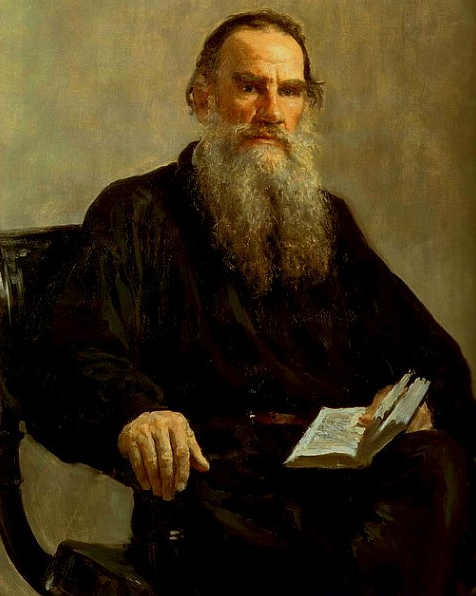 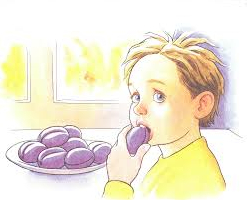 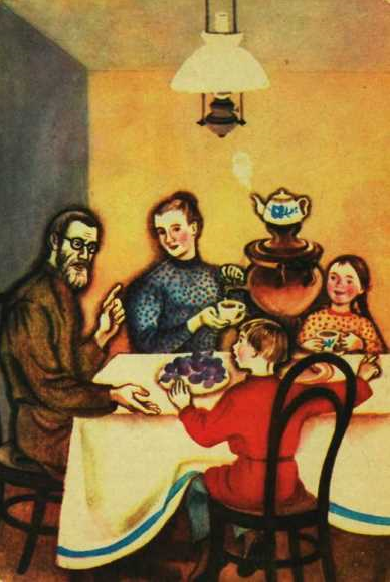 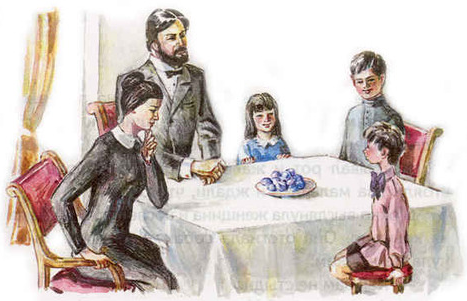 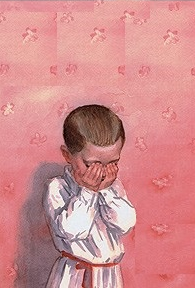 